СООБЩЕНИЕО возможном установлении публичного сервитута на территории Аксайского района Ростовской области29 сентября 2021 г.В соответствии со статьей 39.37 Земельного кодекса Российской Федерации Администрация Аксайского района Ростовской области извещает о рассмотрении ходатайства публичного акционерного общества «Газпром газораспределение Ростов-на-Дону» о возможном установлении публичного сервитута в отношении земельного участка с кадастровым номером 61:02:0600017:3589 в целях эксплуатации линейного объекта: «Газопровод высокого давления к х. В.-Подпольный Аксайского района Ростовской области». Данный газопровод необходим для организации газоснабжения населения х. В.-Подпольный Аксайского района Ростовской области.Заинтересованные лица могут ознакомиться с поступившим ходатайством об установлении публичного сервитута и прилагаемым к нему описанием местоположения границ публичного сервитута по адресу: Ростовская область, Аксайский район, г. Аксай, пер. Спортивный, д. 1. Время приема заинтересованных лиц для ознакомления с поступившим ходатайством: вторник, четверг с 8-00 до 15-30 (перерыв с 12-00 до 13-00), 3 этаж, кабинет главного архитектора Аксайского района.Почтовый адрес и адрес электронной почты для связи с заявителем сервитута: 344022, Ростовская область, г. Ростов-на-Дону, пр. Кировский, 40А, e-mail: rostovoblgaz@rostovoblgaz.ru.Правообладатели земельного участка, в отношении которого испрашивается публичный сервитут, если их права не зарегистрированы в Едином государственном реестре недвижимости, в течение 30 дней со дня опубликования сообщения могут подать в Администрацию Аксайского района заявление об учете их прав (обременений прав) на земельный участок с приложением копий документов, подтверждающих эти права (обременения прав). В таких заявлениях указывается способ связи с правообладателем земельных участков, в том числе их почтовый адрес и (или) адрес электронной почты. Правообладатели земельного участка, подавшие такие заявления по истечении указанного срока, несут риски невозможности обеспечения их прав в связи с отсутствием информации о таких лицах и их правах на земельный участок.Сообщение о поступившем ходатайстве об установлении публичного сервитута размещено на официальном сайте Администрации Аксайского района www.aksayland.ru в информационно-телекоммуникационной сети «Интернет», а также в информационном бюллетене Администрации Аксайского района «Аксайский район официальный».Документы территориального планирования муниципального образования «Аксайский район», в границах сельского поселения которого устанавливается публичный сервитут, утверждены следующими нормативно-правовыми актами:- решение Собрания депутатов Истоминского сельского поселения Аксайского района Ростовской области «Об утверждении генерального плана Истоминского сельского поселения на 2008-2030 годы» от 17.10.2008 № 367                                                                                                                                                                                                                                                                                                                                                                                                                                                                                                                                                                     , в редакции решения Собрания депутатов Аксайского района от 19.11.2020 № 533.Документы территориального планирования муниципального образования «Аксайский район» в действующей редакции размещены на официальном сайте Администрации Аксайского района www.aksayland.ru в разделе Главная-Экономика-Территориальное планирование Аксайского района в информационно-телекоммуникационной сети «Интернет».Документация по планировке территории, рассматриваемой для установления публичного сервитута, не утверждена.ОПИСАНИЕместоположения границ публичного сервитутаСведения о границах публичного сервитутаМестоположение публичного сервитута: Ростовская область, Аксайский район, Истоминское сельское поселениеМестоположение публичного сервитута: Ростовская область, Аксайский район, Истоминское сельское поселениеМестоположение публичного сервитута: Ростовская область, Аксайский район, Истоминское сельское поселениеСистема координат: МСК-61, зона 2Система координат: МСК-61, зона 2Система координат: МСК-61, зона 2Метод определения координат: аналитический, Мt=0,1 мМетод определения координат: аналитический, Мt=0,1 мМетод определения координат: аналитический, Мt=0,1 мПлощадь земельного участка 2 м2Площадь земельного участка 2 м2Площадь земельного участка 2 м2Обозначение характерных точек границКоординаты, мКоординаты, мОбозначение характерных точек границХY123(1)(1)(1)1414815,942220475,212414816,652220475,923414815,942220476,634414815,232220475,921414815,942220475,21(2)(2)(2)5414817,102220474,326414817,812220475,037414817,102220475,748414816,392220475,035414817,102220474,32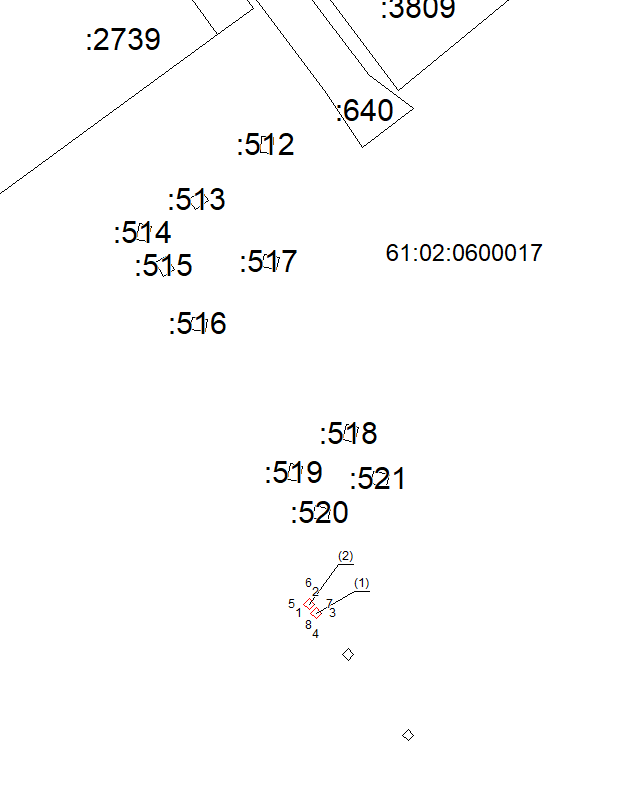 Система координат: МСК-61Масштаб 1:500Условные обозначения: